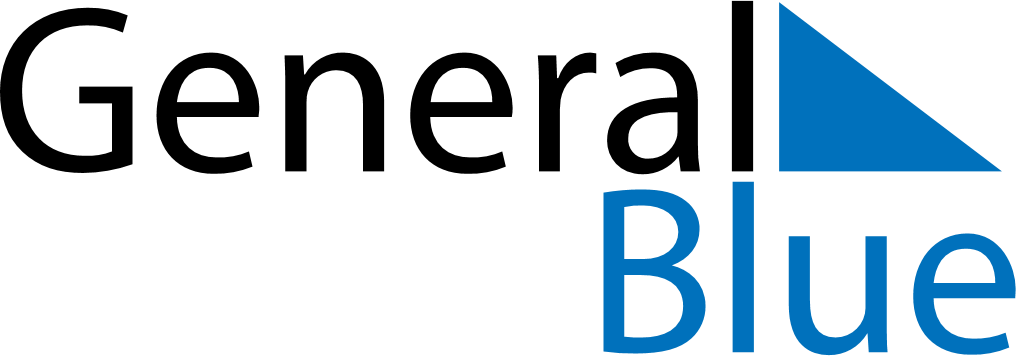 May 2023May 2023May 2023May 2023May 2023May 2023KosovoKosovoKosovoKosovoKosovoKosovoSundayMondayTuesdayWednesdayThursdayFridaySaturday123456Labour Day78910111213Europe Day141516171819202122232425262728293031NOTES